ПРОЕКТУКРАЇНА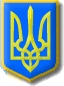 Нетішинська міська рада Хмельницької області Р І Ш Е Н Н Яшостої сесії Нетішинської міської радиVІІ скликання29.01.2016					Нетішин				№ 6/________Про внесення змін до рішення двадцять шостої сесії Нетішинської міської ради VІ скликання від 30 березня 2012 року № 26/491 «Про Методику розрахунку орендної плати за комунальне майно територіальної громади міста Нетішина та пропорції її розподілу»Відповідно до статті 25, пункту 3 частини 4 статті 42 Закону України «Про місцеве самоврядування в Україні», Закону України «Про Державний бюджет України на 2016 рік», частини 1 статті 10 Закону України «Про оренду державного та комунального майна», Нетішинська міська рада    в и р і ш и л а:1.Унести до рішення двадцять шостої сесії Нетішинської міської ради               VІ скликання від 30 березня 2012 року № 26/491 «Про Методику розрахунку орендної плати за комунальне майно територіальної громади міста Нетішина та пропорції її розподілу» такі зміни на 2016 рік:- пункти 4, 9 та 11 додатку до рішення викласти у новій редакції згідно з додатком.2.Зупинити на 2016 рік дію норми статті 10 Закону України «Про оренду державного та комунального майна» у частині індексації орендної плати.3.Контроль за виконанням цього рішення покласти на постійну комісію міської ради з питань будівництва, архітектури, комунальної власності, приватизації та підтримки підприємництва (Кузів Р.М.).Міський голова									О.О.СупрунюкЗАТВЕРДЖЕНОрішенням шостої сесіїНетішинської міської радиVІІ скликання29.01.2016 № 6/___Нова редакція пунктів 4, 9 та 11 додатку до рішення «Про внесення змін до рішення двадцять шостої сесії Нетішинської міської ради VI скликання від 30 березня           2012 року № 26/491 «Про Методику розрахунку орендної плати за комунальне майно територіальної громади міста Нетішина та пропорції її розподілу»4.Орендна плата за цією Методикою розраховується у такій послідовності: визначається розмір річної орендної плати. На основі розміру річної орендної плати встановлюється розмір орендної плати за базовий місяць розрахунку орендної плати - останній місяць. З урахуванням розміру орендної плати за базовий місяць оренди розраховується розмір орендної плати за перший та наступні місяці оренди.У разі коли термін оренди менший чи більший за одну добу або за один місяць, то на основі розміру місячної орендної плати розраховується добова, а в разі необхідності - на основі розміру добової орендної плати розраховується погодинна орендна плата.Розрахунок орендної плати за базовий місяць затверджується орендодавцем.9.Розмір річної орендної плати за оренду нерухомого майна бюджетними організаціями, які утримуються за рахунок державного та бюджету міста, державними та комунальними закладами охорони здоров'я, які утримуються за рахунок державного та місцевих бюджетів, державними та комунальними телерадіоорганізаціями, редакціями державних і комунальних періодичних видань та періодичних видань, заснованих об'єднаннями громадян, державними науково-дослідними установами, навчальними закладами, трудовими і журналістськими колективами, підприємствами зв'язку, що їх розповсюджують, Товариством Червоного Хреста України та його місцевими організаціями, асоціаціями органів місцевого самоврядування із всеукраїнським статусом, а також інвалідами з метою використання під гаражі для спеціальних засобів пересування становить 1 гривню за 1 кв.м.Орендна плата у розмірі, встановленому згідно з абзацом першим цього пункту, не застосовується у разі оренди нерухомого майна для розміщення засобів масової інформації:- рекламного та еротичного характеру;- заснованих в Україні міжнародними організаціями або за участю юридичних чи фізичних осіб інших держав, осіб без громадянства;- в яких понад 50 відсотків загального обсягу випуску становлять матеріали зарубіжних засобів масової інформації;- заснованих за участю юридичних або фізичних осіб, до сфери діяльності яких належить виробництво та постачання паперу, поліграфічного обладнання, технічних засобів мовлення.11.Перед розрахунком орендної плати за перший місяць оренди чи після перегляду розміру орендної плати визначається розмір орендної плати за базовий місяць розрахунку за такою формулою: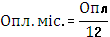 де Опл - розмір річної орендної плати, визначений за цією Методикою, гривень.